Расчетно-графическое задание № 4 Вариант 241.	Диполь с электрическим моментом р=0,12нКл*м образован двумя  точечными  Q=1нКл.  Найти  напряженность Е и потенциал Ф электри  ческого  поля в точках A и B, находящихся на расстоянии r=8см от  центра диполя.     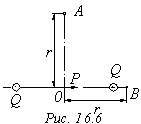 Ответ: 2.1 кв /м. Рисунок: нет.  2.	В  электрическом поле напряженностью 1МВ/м внесли пластинку  диэлектрика  (е=3).  Определить  напряженность  локального поля,  действующего  на  отдельную молекулу в диэлектрике, полагая, что  внутреннее является полем Лоренца.     Ответ: 555 кВ/м. Рисунок: нет.  3.	Вычислить  поляризуемость  атома водорода и диэлектрическую  проницаемость   атомарного  водорода  при  нормальных  условиях.  Радиус электронной орбиты принять равным 53 пм.     Ответ: 1,87*10**-30; 1,00005. Рисунок: нет.  4.	Заряженная    частица,    пройдя    ускоряющуюся   разность  потенциалов  600  кВ,  приобрела  скорость  5,4 Мм/с. Определить  удельный заряд частицы (отношение заряда к массе).     Ответ: 24,3 МКл/кг. Рисунок: нет.  5.	Восемь  заряженных водяных капель радиусом r=1 мм и зарядом  q=0.1  нКл  каждая  сливаются  в одну общую водяную каплю. Найти  потенциал ФИ большой капли.     Ответ: ФИ=3.6 кВ. Рисунок: нет  6.	Во  сколько раз сила гравитационного притяжения между двумя  протонами меньше силы их электростатического отталкивания? Заряд  протона  равен  по  модулю  и  противоположен  по  знаку  заряду  электрона.     Ответ: 1.25*10 26 Рисунок: нет.  7.	Две   бесконечные   параллельные   плоскости  находятся  на  расстоянии  1  см  друг  от  друга.  Плоскости  несут равномерно  распределенные   по   поверхностям   заряды  с  плотностями  0,2  мкКл/м**2 и 0,5 мкКл/м**2. Найти разность потенциалов пластин.     Ответ: 170 В. Рисунок: нет.  8.	Сила  тока  в  проводнике  сопротивлением  15 Ом равномерно  возрастает  от  0 до некоторого максимального значения в течение  времени  5  с.  За  это время в проводнике выделилось количество  теплоты  10  кДж.  Найти  среднюю силу тока в проводнике за этот  промежуток времени.     Ответ: 10 А. Рисунок: нет.  9.	Заряженный шар А радиусом 2 см приводится в соприкосновение  с  незаряженным  шаром  В,  радиус которого 3 см. После того как  шары  разъединили, энергия шара В оказалась равной 0.4 Дж. Какой  заряд был на шаре А до их соприкосновения?     Ответ: g=2.7*10**-6 Кл. Рисунок:нет.  10.	Бесконечная    тонкая    прямая   нить   несет   равномерно  распределенный  по  длине нити заряд с плотностью 1 нКл/м. Каков  градиент  потенциала  в  точке, удаленной на расстояние 10 см от  нити? Указать направление градиента потенциала.     Ответ: 180 В; градиент направлен к нити вдоль силовой линии.  Рисунок: нет.  